Оповещениео начале публичных слушанийот «12» сентября 2023 г.                                                                                             № 2	Администрация Бобравского сельского поселения оповещает о начале публичных слушаний по проекту о внесении изменений в генеральный план Бобравского сельского поселения муниципального района «Ракитянский район» Белгородской области, утвержденный распоряжением департамента строительства и транспорта Белгородской области от 14 марта 2018 года №175 «Об утверждении генерального плана Бобравского сельского поселения муниципального района «Ракитянский район» Белгородской области».	1. Информация о Проекте:	Наименование Проекта – проект о внесении изменений в генеральный план Бобравского сельского поселения муниципального района «Ракитянский район» Белгородской области, утвержденный распоряжением департамента строительства и транспорта Белгородской области от 14 марта 2018 года №175 «Об утверждении генерального плана Бобравского сельского поселения муниципального района «Ракитянский район» Белгородской области».2. Порядок проведения публичных слушаний установлен статьей 5.1 Градостроительного кодекса Российской Федерации и Положением о порядке организации и проведения публичных слушаний в Бобравском сельском поселении, утвержденным решением земского собрания Бобравского сельского поселения от 28 сентября 2017 года № 2 «Об утверждении Положения о порядке проведения публичных слушаний в Бобравском сельском поселении муниципального района «Ракитянский район» Белгородской области».Публичные слушания по Проекту проводятся 26 сентября 2023 года. Собрание участников публичных слушаний состоится:в здании администрации Бобравского сельского поселения по адресу: с.Бобрава, ул.Центральная, 56 – 26 сентября 2023 года в 10 часов 00 минут;в здании Бориспольского СДК по адресу: с.Борисполье, ул.Смысловка, 12 – 26 сентября 2023 года в 11 часов 00 минут;в с.Новозахаровка по ул.Новозахаровка, возле дома №10 – 26 сентября 2023 года в 12 часов 00 минут;в с.Новоленинское по ул.Новоленинская, возле дома №13 – 26 сентября 2023 года в 13 часов 00 минут.3. Для ознакомления участников публичных слушаний с материалами Проекта открываются экспозиции Проекта.Дата открытия экспозиции – 19 сентября 2023 года. Срок проведения экспозиции – с 19 сентября по 25 сентября 2023 года.Участники публичных слушаний также могут ознакомиться с Проектом на официальном сайте Бобравского сельского поселения муниципального района «Ракитянский район» Белгородской области (https://bobravskoe-r31.gosweb.gosuslugi.ru/) в информационно-телекоммуникационной сети «Интернет».4. Предложения и замечания по обсуждению Проекта принимаются по адресу Белгородская область, Ракитянский район, с.Бобрава, ул.Центральная, 56, ежедневно с 19 сентября 2023 года по 25 сентября 2023 года с 8 часов 00 минут до 12 часов 00 минут и с 13 часов 00 минут до 17 часов 00 минут, кроме субботы и воскресенья.Предложения и замечания принимаются посредством записи в журнале учета посетителей экспозиции проекта, либо в письменной форме в адрес администрации Бобравского сельского поселения.Правом вносить предложения и замечания, касающиеся Проекта, обладают участники публичных слушаний, прошедшие в соответствии с частью 12 статьи 5.1 Градостроительного кодекса Российской Федерации идентификацию.В целях идентификации участники публичных слушаний представляют сведения о себе (фамилию, имя, отчество (при наличии), дату рождения, адрес места жительства (регистрации) - для физических лиц; наименование, основной государственный регистрационный номер, место нахождения и адрес - для юридических лиц) с приложением документов, подтверждающих такие сведения. Участники публичных слушаний, являющиеся правообладателями соответствующих земельных участков и (или) расположенных на них объектов капитального строительства и (или) помещений, являющихся частью указанных объектов капитального строительства, также представляют сведения соответственно о таких земельных участках, объектах капитального строительства, помещениях, являющихся частью указанных объектов капитального строительства, из Единого государственного реестра недвижимости и иные документы, устанавливающие или удостоверяющие их права на такие земельные участки, объекты капитального строительства, помещения, являющиеся частью указанных объектов капитального строительства. 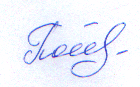 Заместитель главы администрации Бобравского сельского поселения	             Е.Н. Подцуева